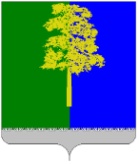 Муниципальное образование Кондинский районХанты-Мансийского автономного округа - ЮгрыАДМИНИСТРАЦИЯ КОНДИНСКОГО РАЙОНАПОСТАНОВЛЕНИЕВ соответствии со статьей 179 Бюджетного кодекса Российской Федерации, решением Думы Кондинского района от 23 декабря 2023 года № 962 «О бюджете муниципального образования Кондинский район на 2023 год и на плановый период 2024 и 2025 годов», решением Думы Кондинского района от 26 декабря 2023 года № 1100 «О бюджете муниципального образования Кондинский район на 2024 год и на плановый период 2025 и 2026 годов», постановлением администрации Кондинского района от 28 декабря 2023 года № 1442 «О внесении изменений в постановление администрации Кондинского района от 30 декабря 2021 года № 2964 «О бюджетном прогнозе муниципального образования Кондинский район на долгосрочный период до 2027 года», постановлением администрации Кондинского района от 29 августа 2022 года № 2010 «О порядке разработки и реализации муниципальных программ Кондинского района», администрация Кондинского района постановляет: 1. Внести в постановление администрации Кондинского района                        от 14 ноября 2022 года № 2451 «О муниципальной программе Кондинского района «Развитие физической культуры и спорта» следующие изменения:В приложении к постановлению:1.1. Строку «Параметры финансового обеспечения муниципальной программы» Паспорта муниципальной программы изложить в следующей редакции: «».1.2. Таблицу 1 изложить в новой редакции (приложение).2. Обнародовать постановление в соответствии с решением Думы Кондинского района от 27 февраля 2017 года № 215 «Об утверждении Порядка опубликования (обнародования) муниципальных правовых актов и другой официальной информации органов местного самоуправления муниципального образования Кондинский район» и разместить на официальном сайте органов местного самоуправления Кондинского района Ханты-Мансийского автономного округа – Югры.3. Постановление вступает в силу после его обнародования.Приложение к постановлению администрации районаот ___________№ _____Таблица 1Распределение финансовых ресурсов муниципальной программы (по годам)от ___ января 2024 года№ ____пгт. МеждуреченскийО внесении изменения в постановление администрации Кондинского района от 14 ноября 2022 года № 2451 «О муниципальной программе Кондинского района «Развитие физической культуры и спорта»Параметры финансового обеспечения муниципальной программыИсточники финансированияРасходы по годам (тыс. рублей)Расходы по годам (тыс. рублей)Расходы по годам (тыс. рублей)Расходы по годам (тыс. рублей)Расходы по годам (тыс. рублей)Расходы по годам (тыс. рублей)Параметры финансового обеспечения муниципальной программыИсточники финансированиявсего20232024202520262027 - 2030Параметры финансового обеспечения муниципальной программывсего1470437,6199659,7198331,9178741,0178741,0714964,0Параметры финансового обеспечения муниципальной программыфедеральный бюджет231,80,0231,80,00,00,0Параметры финансового обеспечения муниципальной программыбюджет автономного округа67885,83795,36909,99530,19530,138120,4Параметры финансового обеспечения муниципальной программыместный бюджет1402320,0195864,4191190,2169210,9169210,9676843,6 Параметры финансового обеспечения муниципальной программыиные источники финансирования0,00,00,00,00,00,0Параметры финансового обеспечения муниципальной программыСправочно: Межбюджетные трансферты городским и сельским поселениям района200,00200,000,000,00,00,0Глава районаА.А. Мухин№п/пОсновные мероприятия муниципальной программы(их связь с показателями муниципальной программы)Ответственный исполнитель/соисполнительИсточники финансированияФинансовые затраты на реализацию, тыс. рублейФинансовые затраты на реализацию, тыс. рублейФинансовые затраты на реализацию, тыс. рублейФинансовые затраты на реализацию, тыс. рублейФинансовые затраты на реализацию, тыс. рублейФинансовые затраты на реализацию, тыс. рублейФинансовые затраты на реализацию, тыс. рублей№п/пОсновные мероприятия муниципальной программы(их связь с показателями муниципальной программы)Ответственный исполнитель/соисполнительИсточники финансированияв том числев том числев том числев том числев том числев том числев том числе№п/пОсновные мероприятия муниципальной программы(их связь с показателями муниципальной программы)Ответственный исполнитель/соисполнительИсточники финансированиявсего2023 г.2024 г.2025 г.202620272028-2030 гг.1234567891011P5Региональный проект «Спорт-норма жизни» (целевой показатель 2)Комитет физической культуры и спорта администрации Кондинского районаВсего542,20,0542,20,00,00,00,0P5Региональный проект «Спорт-норма жизни» (целевой показатель 2)Комитет физической культуры и спорта администрации Кондинского районафедеральный бюджет231,80,0231,80,00,00,00,0P5Региональный проект «Спорт-норма жизни» (целевой показатель 2)Комитет физической культуры и спорта администрации Кондинского районабюджет автономного округа283,30,0283,30,00,00,00,0P5Региональный проект «Спорт-норма жизни» (целевой показатель 2)Комитет физической культуры и спорта администрации Кондинского районаместный бюджет27,10,027,10,00,00,00,0P5Региональный проект «Спорт-норма жизни» (целевой показатель 2)Комитет физической культуры и спорта администрации Кондинского районаиные источники финансирования0,00,00,00,00,00,00,01.Основное мероприятие «Развитие массовой физической культуры и спорта, популяризация физической культуры и массового спорта среди различных групп населения, пропаганда здорового образа жизни, развитие спортивной инфраструктуры – развитие материально-технической базы спортивных учреждений, обеспечение комплексной безопасности» (целевой показатель 1,2, показатели 1-6, 8 таблицы 3)Комитет физической культуры и спорта администрации Кондинского районаВсего3679,51739,51940,00,00,00,00,01.Основное мероприятие «Развитие массовой физической культуры и спорта, популяризация физической культуры и массового спорта среди различных групп населения, пропаганда здорового образа жизни, развитие спортивной инфраструктуры – развитие материально-технической базы спортивных учреждений, обеспечение комплексной безопасности» (целевой показатель 1,2, показатели 1-6, 8 таблицы 3)Комитет физической культуры и спорта администрации Кондинского районафедеральный бюджет0,00,00,00,00,00,00,01.Основное мероприятие «Развитие массовой физической культуры и спорта, популяризация физической культуры и массового спорта среди различных групп населения, пропаганда здорового образа жизни, развитие спортивной инфраструктуры – развитие материально-технической базы спортивных учреждений, обеспечение комплексной безопасности» (целевой показатель 1,2, показатели 1-6, 8 таблицы 3)Комитет физической культуры и спорта администрации Кондинского районабюджет автономного округа0,00,00,00,00,00,00,01.Основное мероприятие «Развитие массовой физической культуры и спорта, популяризация физической культуры и массового спорта среди различных групп населения, пропаганда здорового образа жизни, развитие спортивной инфраструктуры – развитие материально-технической базы спортивных учреждений, обеспечение комплексной безопасности» (целевой показатель 1,2, показатели 1-6, 8 таблицы 3)Комитет физической культуры и спорта администрации Кондинского районаместный бюджет3679,51739,51940,00,00,00,00,01.Основное мероприятие «Развитие массовой физической культуры и спорта, популяризация физической культуры и массового спорта среди различных групп населения, пропаганда здорового образа жизни, развитие спортивной инфраструктуры – развитие материально-технической базы спортивных учреждений, обеспечение комплексной безопасности» (целевой показатель 1,2, показатели 1-6, 8 таблицы 3)Комитет физической культуры и спорта администрации Кондинского районаиные источники финансирования0,00,00,00,00,00,00,02.Основное мероприятие «Предоставление субсидии из бюджета муниципального образования Кондинский район юридическим лицам (за исключением государственных или муниципальных учреждений), индивидуальным предпринимателям на оказание услуг (выполнение работ) в сфере физической культуры и спорта (показатель 7 таблицы 3)Комитет физической культуры и спорта администрации Кондинского районаВсего181,890,990,90,00,00,00,02.Основное мероприятие «Предоставление субсидии из бюджета муниципального образования Кондинский район юридическим лицам (за исключением государственных или муниципальных учреждений), индивидуальным предпринимателям на оказание услуг (выполнение работ) в сфере физической культуры и спорта (показатель 7 таблицы 3)Комитет физической культуры и спорта администрации Кондинского районафедеральный бюджет0,00,00,00,00,00,00,02.Основное мероприятие «Предоставление субсидии из бюджета муниципального образования Кондинский район юридическим лицам (за исключением государственных или муниципальных учреждений), индивидуальным предпринимателям на оказание услуг (выполнение работ) в сфере физической культуры и спорта (показатель 7 таблицы 3)Комитет физической культуры и спорта администрации Кондинского районабюджет автономного округа0,00,00,00,00,00,00,02.Основное мероприятие «Предоставление субсидии из бюджета муниципального образования Кондинский район юридическим лицам (за исключением государственных или муниципальных учреждений), индивидуальным предпринимателям на оказание услуг (выполнение работ) в сфере физической культуры и спорта (показатель 7 таблицы 3)Комитет физической культуры и спорта администрации Кондинского районаместный бюджет181,890,990,90,00,00,00,02.Основное мероприятие «Предоставление субсидии из бюджета муниципального образования Кондинский район юридическим лицам (за исключением государственных или муниципальных учреждений), индивидуальным предпринимателям на оказание услуг (выполнение работ) в сфере физической культуры и спорта (показатель 7 таблицы 3)Комитет физической культуры и спорта администрации Кондинского районаиные источники финансирования0,00,00,00,00,00,00,03.Основное мероприятие «Подготовка спортивного резерва, обеспечение участия спортсменов и сборных команд района в спортивных мероприятиях различного уровня, в том числе развитие системы подготовки спортивного резерва»(показатель 6 таблицы 3)Комитет физической культуры и спорта администрации Кондинского районаВсего1387152,5180304,6187794,7169842,2169842,2169842,2509526,63.Основное мероприятие «Подготовка спортивного резерва, обеспечение участия спортсменов и сборных команд района в спортивных мероприятиях различного уровня, в том числе развитие системы подготовки спортивного резерва»(показатель 6 таблицы 3)Комитет физической культуры и спорта администрации Кондинского районафедеральный бюджет0,00,00,00,00,03.Основное мероприятие «Подготовка спортивного резерва, обеспечение участия спортсменов и сборных команд района в спортивных мероприятиях различного уровня, в том числе развитие системы подготовки спортивного резерва»(показатель 6 таблицы 3)Комитет физической культуры и спорта администрации Кондинского районабюджет автономного округа55389,63125,15738,77754,37754,37754,323262,93.Основное мероприятие «Подготовка спортивного резерва, обеспечение участия спортсменов и сборных команд района в спортивных мероприятиях различного уровня, в том числе развитие системы подготовки спортивного резерва»(показатель 6 таблицы 3)Комитет физической культуры и спорта администрации Кондинского районаместный бюджет1331762,9177179,5182056162087,9162087,9162087,9486263,73.Основное мероприятие «Подготовка спортивного резерва, обеспечение участия спортсменов и сборных команд района в спортивных мероприятиях различного уровня, в том числе развитие системы подготовки спортивного резерва»(показатель 6 таблицы 3)Комитет физической культуры и спорта администрации Кондинского районаиные источники финансирования0,00,00,00,00,00,00,04.Основное мероприятие «Организация деятельности комитета физической культуры и спорта» (целевой показатель 1)Комитет физической культуры и спорта администрации Кондинского районаВсего56185,96979,47029,57029,57029,57029,521088,54.Основное мероприятие «Организация деятельности комитета физической культуры и спорта» (целевой показатель 1)Комитет физической культуры и спорта администрации Кондинского районафедеральный бюджет0,00,00,00,00,00,00,04.Основное мероприятие «Организация деятельности комитета физической культуры и спорта» (целевой показатель 1)Комитет физической культуры и спорта администрации Кондинского районабюджет автономного округа0,00,00,00,00,00,00,04.Основное мероприятие «Организация деятельности комитета физической культуры и спорта» (целевой показатель 1)Комитет физической культуры и спорта администрации Кондинского районаместный бюджет56185,96979,47029,57029,57029,57029,521088,54.Основное мероприятие «Организация деятельности комитета физической культуры и спорта» (целевой показатель 1)Комитет физической культуры и спорта администрации Кондинского районаиные источники финансирования0,00,00,00,00,00,00,05.Основное мероприятие «Укрепление материально-технической базы учреждений спорта Кондинского района» (целевой показатель 1, 2)Комитет физической культуры и спорта администрации Кондинского района, Муниципальное учреждение Управление капитального строительства Кондинского района, в том числе:Всего22695,710545,3934,61869,31869,31869,35607,95.Основное мероприятие «Укрепление материально-технической базы учреждений спорта Кондинского района» (целевой показатель 1, 2)Комитет физической культуры и спорта администрации Кондинского района, Муниципальное учреждение Управление капитального строительства Кондинского района, в том числе:федеральный бюджет0,00,00,00,00,00,00,05.Основное мероприятие «Укрепление материально-технической базы учреждений спорта Кондинского района» (целевой показатель 1, 2)Комитет физической культуры и спорта администрации Кондинского района, Муниципальное учреждение Управление капитального строительства Кондинского района, в том числе:бюджет автономного округа12212,9670,2887,91775,81775,81775,85327,45.Основное мероприятие «Укрепление материально-технической базы учреждений спорта Кондинского района» (целевой показатель 1, 2)Комитет физической культуры и спорта администрации Кондинского района, Муниципальное учреждение Управление капитального строительства Кондинского района, в том числе:местный бюджет10482,89875,146,793,593,593,5280,55.Основное мероприятие «Укрепление материально-технической базы учреждений спорта Кондинского района» (целевой показатель 1, 2)Комитет физической культуры и спорта администрации Кондинского района, Муниципальное учреждение Управление капитального строительства Кондинского района, в том числе:иные источники финансирования0,00,00,00,00,00,00,05.Основное мероприятие «Укрепление материально-технической базы учреждений спорта Кондинского района» (целевой показатель 1, 2)Комитет физической культуры и спорта администрации Кондинского районаВсего20334,98184,5934,61869,31869,31869,35607,95.Основное мероприятие «Укрепление материально-технической базы учреждений спорта Кондинского района» (целевой показатель 1, 2)Комитет физической культуры и спорта администрации Кондинского районафедеральный бюджет0,00,00,00,00,00,00,05.Основное мероприятие «Укрепление материально-технической базы учреждений спорта Кондинского района» (целевой показатель 1, 2)Комитет физической культуры и спорта администрации Кондинского районабюджет автономного округа12212,9670,2887,91775,81775,81775,85327,45.Основное мероприятие «Укрепление материально-технической базы учреждений спорта Кондинского района» (целевой показатель 1, 2)Комитет физической культуры и спорта администрации Кондинского районаместный бюджет8122,07514,346,793,593,593,5280,55.Основное мероприятие «Укрепление материально-технической базы учреждений спорта Кондинского района» (целевой показатель 1, 2)Комитет физической культуры и спорта администрации Кондинского районаиные источники финансирования0,00,00,00,00,00,00,05.Основное мероприятие «Укрепление материально-технической базы учреждений спорта Кондинского района» (целевой показатель 1, 2)Муниципальное учреждение Управление капитального строительства Кондинского районаВсего2360,82360,80,00,00,00,00,05.Основное мероприятие «Укрепление материально-технической базы учреждений спорта Кондинского района» (целевой показатель 1, 2)Муниципальное учреждение Управление капитального строительства Кондинского районафедеральный бюджет0,00,00,00,00,00,00,05.Основное мероприятие «Укрепление материально-технической базы учреждений спорта Кондинского района» (целевой показатель 1, 2)Муниципальное учреждение Управление капитального строительства Кондинского районабюджет автономного округа0,00,00,00,00,00,00,05.Основное мероприятие «Укрепление материально-технической базы учреждений спорта Кондинского района» (целевой показатель 1, 2)Муниципальное учреждение Управление капитального строительства Кондинского районаместный бюджет2360,82360,80,00,00,00,00,05.Основное мероприятие «Укрепление материально-технической базы учреждений спорта Кондинского района» (целевой показатель 1, 2)Муниципальное учреждение Управление капитального строительства Кондинского районаиные источники финансирования0,00,00,00,00,00,00,05.1.Ремонт Муниципального автономного учреждения дополнительного образования спортивная детско-юношеская школа олимпийского резерва по дзюдоКомитет физической культуры и спорта администрации Кондинского районаВсего7479,07479,00,00,00,00,00,05.1.Ремонт Муниципального автономного учреждения дополнительного образования спортивная детско-юношеская школа олимпийского резерва по дзюдоКомитет физической культуры и спорта администрации Кондинского районафедеральный бюджет0,00,00,00,00,00,00,05.1.Ремонт Муниципального автономного учреждения дополнительного образования спортивная детско-юношеская школа олимпийского резерва по дзюдоКомитет физической культуры и спорта администрации Кондинского районабюджет автономного округа0,00,00,00,00,00,00,05.1.Ремонт Муниципального автономного учреждения дополнительного образования спортивная детско-юношеская школа олимпийского резерва по дзюдоКомитет физической культуры и спорта администрации Кондинского районаместный бюджет7479,07479,00,00,00,00,00,05.1.Ремонт Муниципального автономного учреждения дополнительного образования спортивная детско-юношеская школа олимпийского резерва по дзюдоКомитет физической культуры и спорта администрации Кондинского районаиные источники финансирования0,00,00,00,00,00,00,05.2.Развитие сети спортивных объектов шаговой доступностиКомитет физической культуры и спорта администрации Кондинского районаВсего12855,9705,5934,61869,31869,31869,35607,95.2.Развитие сети спортивных объектов шаговой доступностиКомитет физической культуры и спорта администрации Кондинского районафедеральный бюджет0,00,00,00,00,00,00,05.2.Развитие сети спортивных объектов шаговой доступностиКомитет физической культуры и спорта администрации Кондинского районабюджет автономного округа12212,9670,2887,91775,81775,81775,85327,45.2.Развитие сети спортивных объектов шаговой доступностиКомитет физической культуры и спорта администрации Кондинского районаместный бюджет643,035,346,793,593,593,5280,55.2.Развитие сети спортивных объектов шаговой доступностиКомитет физической культуры и спорта администрации Кондинского районаиные источники финансирования0,00,00,00,00,00,00,05.3.Обустройство и монтаж турникового комплекса на стадионе «Юность» пгт. МеждуреченскийМуниципальное учреждение Управление капитального строительства Кондинского районаВсего2360,82360,80,00,00,00,00,05.3.Обустройство и монтаж турникового комплекса на стадионе «Юность» пгт. МеждуреченскийМуниципальное учреждение Управление капитального строительства Кондинского районафедеральный бюджет0,00,00,00,00,00,00,05.3.Обустройство и монтаж турникового комплекса на стадионе «Юность» пгт. МеждуреченскийМуниципальное учреждение Управление капитального строительства Кондинского районабюджет автономного округа0,00,00,00,00,00,00,05.3.Обустройство и монтаж турникового комплекса на стадионе «Юность» пгт. МеждуреченскийМуниципальное учреждение Управление капитального строительства Кондинского районаместный бюджет2360,82360,80,00,00,00,00,05.3.Обустройство и монтаж турникового комплекса на стадионе «Юность» пгт. МеждуреченскийМуниципальное учреждение Управление капитального строительства Кондинского районаиные источники финансирования0,00,00,00,00,00,00,0Всего по муниципальной программе:Всего по муниципальной программе:Всего1470437,6199659,7198331,9178741,0178741,0178741,0536223,0Всего по муниципальной программе:Всего по муниципальной программе:федеральный бюджет231,80,0231,80,00,00,00,0Всего по муниципальной программе:Всего по муниципальной программе:бюджет автономного округа67885,83795,36909,99530,19530,19530,128590,3Всего по муниципальной программе:Всего по муниципальной программе:местный бюджет1402320,0195864,4191190,2169210,9169210,9169210,9507632,7Всего по муниципальной программе:Всего по муниципальной программе:иные источники финансирования0,00,00,00,00,00,00,0Всего по муниципальной программе:Всего по муниципальной программе:Справочно: Межбюджетные трансферты городским и сельским поселениям района200,0200,00,00,00,00,00,0В том числе:В том числе:Проектная частьПроектная частьВсего0,00,00,00,00,00,00,0Проектная частьПроектная частьфедеральный бюджет0,00,00,00,00,00,00,0Проектная частьПроектная частьбюджет автономного округа0,00,00,00,00,00,00,0Проектная частьПроектная частьместный бюджет0,00,00,00,00,00,00,0Проектная частьПроектная частьиные источники финансирования0,00,00,00,00,00,00,0Процессная частьПроцессная частьВсего0,00,00,00,00,00,00,0Процессная частьПроцессная частьфедеральный бюджет0,00,00,00,00,00,00,0Процессная частьПроцессная частьбюджет автономного округа0,00,00,00,00,00,00,0Процессная частьПроцессная частьместный бюджет0,00,00,00,00,00,00,0Процессная частьПроцессная частьиные источники финансирования0,00,00,00,00,00,00,0В том числе:В том числе:Инвестиции в объекты муниципальной собственностиИнвестиции в объекты муниципальной собственностиВсего0,00,00,00,00,00,00,0Инвестиции в объекты муниципальной собственностиИнвестиции в объекты муниципальной собственностифедеральный бюджет0,00,00,00,00,00,00,0Инвестиции в объекты муниципальной собственностиИнвестиции в объекты муниципальной собственностибюджет автономного округа0,00,00,00,00,00,00,0Инвестиции в объекты муниципальной собственностиИнвестиции в объекты муниципальной собственностиместный бюджет0,00,00,00,00,00,00,0Инвестиции в объекты муниципальной собственностиИнвестиции в объекты муниципальной собственностииные источники финансирования0,00,00,00,00,00,00,0Прочие расходыПрочие расходыВсего1470437,6199659,7198331,9178741,0178741,0178741,0536223,0Прочие расходыПрочие расходыфедеральный бюджет231,80,0231,80,00,00,00,0Прочие расходыПрочие расходыбюджет автономного округа67885,83795,36909,99530,19530,19530,128590,3Прочие расходыПрочие расходыместный бюджет1402320,0195864,4191190,2169210,9169210,9169210,9507632,7Прочие расходыПрочие расходыиные источники финансирования0,00,00,00,00,00,00,0В том числе:В том числе:200,0200,00,00,00,00,00,0Ответственный исполнительОтветственный исполнительКомитет физической культуры и спорта администрации Кондинского районаВсего1468076,8197298,9198331,9178741,0178741,0178741,0536223,0Ответственный исполнительОтветственный исполнительКомитет физической культуры и спорта администрации Кондинского районафедеральный бюджет231,80,0231,80,00,00,00,0Ответственный исполнительОтветственный исполнительКомитет физической культуры и спорта администрации Кондинского районабюджет автономного округа67885,83795,36909,99530,19530,19530,128590,3Ответственный исполнительОтветственный исполнительКомитет физической культуры и спорта администрации Кондинского районаместный бюджет1399959,2193503,6191190,2169210,9169210,9169210,9507632,7Ответственный исполнительОтветственный исполнительКомитет физической культуры и спорта администрации Кондинского районаиные источники финансирования0,00,00,00,00,00,00,0Ответственный исполнительОтветственный исполнительМуниципальное учреждение Управление капитального строительства Кондинского районаВсего2360,82360,80,00,00,00,00,0Ответственный исполнительОтветственный исполнительМуниципальное учреждение Управление капитального строительства Кондинского районафедеральный бюджет0,00,00,00,00,00,00,0Ответственный исполнительОтветственный исполнительМуниципальное учреждение Управление капитального строительства Кондинского районабюджет автономного округа0,00,00,00,00,00,00,0Ответственный исполнительОтветственный исполнительМуниципальное учреждение Управление капитального строительства Кондинского районаместный бюджет2360,82360,80,00,00,00,00,0Ответственный исполнительОтветственный исполнительМуниципальное учреждение Управление капитального строительства Кондинского районаиные источники финансирования0,00,00,00,00,00,00,0